30 minutesPROPOSED SIXTH FORM EXPANSION - MYTON SCHOOL, MYTON ROAD, CV34 6PJThank you for taking the time to review this questionnaire.We are taking this opportunity to update the local community, parents and carers, staff and stakeholders about our exciting proposal for the school site now that our 18 classroom new build has been completed (August 2023) and we will be taking full occupation of this building from 1 September 2024 once Oakley School relocates to its new build near Bishops Tachbrook.Please use this form to submit your comments having read the information and documents carefully relating to the proposal.The information you submit on the form will be reviewed by Myton School Trust as the "Controller" under the General Data Protection Regulations, who will ensure that any information is processed fairly and lawfully.We request that you do not submit any personal information e.g. name, address etc. Please note that this online form closes at Midday on Monday 20 May 2024, so please ensure that you have reviewed and commented before this date.If you wish to download this questionnaire and make comments, please return your feedback to consultation@myton.co.uk.Thank you for your time and support, we look forward to hearing from you.Based on the information provided, do you support the proposals for the expansion of Myton School Sixth Form from September 2026 to help meet Warwickshire County Council's forecast shortfall in Sixth Form places from September 2028? *	Yes, I fully support the plans	Yes, I generally support the plans, however I do have some comments or   queries   No, I do not support the plansDo you have any comments or questions relating to the proposed expansion of Myton School Sixth Form? *Which of the following best describes you? (Please indicate) *Member of the PublicLocal ResidentParent/ CarerMember of StaffRepresentative from a local schoolLocal Parish or Local Authority or Local District CouncillorGovernorOtherThis content is neither created nor endorsed by Microsoft. The data you submit will be sent to the form owner.Microsoft Forms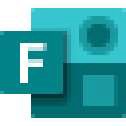 